Trinity Academy Grammar Job DescriptionTrinity Academy Grammar Job Description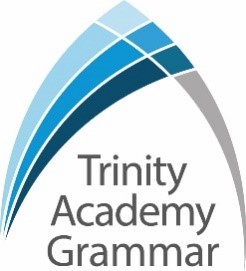 Post Title:Subject Co-ordinator (Business and ICT) Subject Co-ordinator (Business and ICT) Salary:MPR / UPR  + TLR 2GMPR / UPR  + TLR 2GCore Purpose:To support the work of the SLG link to strategically lead the direction and development of the curriculum area in accordance with the aims and objectives of the academy.To support the work of the SLG link to raise standards of student attainment and achievement within the curriculum area by:ensuring the provision of an appropriately relevant and differentiated curriculum for all students.developing and enhancing the teaching practice of others.To support the work of the SLG link to effectively evaluate the impact of (b) and strategically plan for improvement by managing and deploying all financial and physical resources within the area.To support the work of the SLG link to strategically lead the direction and development of the curriculum area in accordance with the aims and objectives of the academy.To support the work of the SLG link to raise standards of student attainment and achievement within the curriculum area by:ensuring the provision of an appropriately relevant and differentiated curriculum for all students.developing and enhancing the teaching practice of others.To support the work of the SLG link to effectively evaluate the impact of (b) and strategically plan for improvement by managing and deploying all financial and physical resources within the area.Reporting toSLG LinkSLG LinkResponsible for:Line management responsibility for identified teachers and/or support staff.Line management responsibility for identified teachers and/or support staff.Liaising withOther leaders within the department, parents, partner primaries, freelance staff, and other academy middle leaders and SLG.Other leaders within the department, parents, partner primaries, freelance staff, and other academy middle leaders and SLG.LeadershipTo support the SLG link in the strategic leadership across the area in accordance with the aims and objectives of the academy.To support the SLG link in the distribution of resources to ensure that the aims and objectives can be achieved.To monitor and evaluate the progress of students towards meeting the overall aims and objectives.To be responsible for student attainment in the area.To support the SLG link to strategically plan for future improvements.To support the SLG link in the strategic leadership across the area in accordance with the aims and objectives of the academy.To support the SLG link in the distribution of resources to ensure that the aims and objectives can be achieved.To monitor and evaluate the progress of students towards meeting the overall aims and objectives.To be responsible for student attainment in the area.To support the SLG link to strategically plan for future improvements.CurriculumTo actively monitor and respond to curriculum development and initiatives at national, regional and local levels.To support the development of appropriate syllabi, resources, SoW, assessment policies, and learning and teaching strategies in the area.To maintain accreditation with the relevant examination bodies.To actively monitor and respond to curriculum development and initiatives at national, regional and local levels.To support the development of appropriate syllabi, resources, SoW, assessment policies, and learning and teaching strategies in the area.To maintain accreditation with the relevant examination bodies.LearningTo establish common standards of practice within the curriculum area and develop the effectiveness of teaching and learning styles.To keep up to date with national developments in teaching practice. To support the SLG link in conducting QA activities in line with academy policy.To establish common standards of practice within the curriculum area and develop the effectiveness of teaching and learning styles.To keep up to date with national developments in teaching practice. To support the SLG link in conducting QA activities in line with academy policy.Staff DevelopmentTo work with the SLG link to ensure that staff development needs are identified and that appropriate programmes are designed to meet such needs.To be responsible for the efficient and effective deployment of any relevant associate, peripatetic and freelance staff.To participate in the academy’s ITT programme where appropriate.To work with the SLG link to ensure that staff development needs are identified and that appropriate programmes are designed to meet such needs.To be responsible for the efficient and effective deployment of any relevant associate, peripatetic and freelance staff.To participate in the academy’s ITT programme where appropriate.AssessmentTo evaluate the performance data provided and take appropriate action on issues arising - setting realistic deadlines where necessary and reviewing progress on the action taken.To produce reports on exam results both in terms of attainment & progress.To evaluate the performance data provided and take appropriate action on issues arising - setting realistic deadlines where necessary and reviewing progress on the action taken.To produce reports on exam results both in terms of attainment & progress.CommunicationTo ensure that all members of the curriculum area are familiar with its aims and objectives.To ensure effective communication/consultation as appropriate with the parents of students and other relevant stakeholders.To liaise with partner schools, Higher Education Institutions, industrial links, Examination Boards/Awarding Bodies and other relevant external bodies.To represent the curriculum area views and interests in a professional manner.To ensure that all members of the curriculum area are familiar with its aims and objectives.To ensure effective communication/consultation as appropriate with the parents of students and other relevant stakeholders.To liaise with partner schools, Higher Education Institutions, industrial links, Examination Boards/Awarding Bodies and other relevant external bodies.To represent the curriculum area views and interests in a professional manner.Management of ResourcesTo efficiently manage the available resources of space, staff, finance and equipment within the limits, guidelines and procedures laid down; to ensure that equipment and stock is requisitioned, organised and maintained, and appropriate records are kept.To work with the SLG link to ensure that the curriculum areas teaching commitments are effectively and efficiently timetabled.To efficiently manage the available resources of space, staff, finance and equipment within the limits, guidelines and procedures laid down; to ensure that equipment and stock is requisitioned, organised and maintained, and appropriate records are kept.To work with the SLG link to ensure that the curriculum areas teaching commitments are effectively and efficiently timetabled.Pastoral SystemTo monitor student attendance and progress in relation to targets set for each individual, ensuring that appropriate action is taken where necessary.To act as a Form Tutor and to carry out the duties associated with that role as outlined in the generic job description.To ensure the Behaviour Management System is implemented in the curriculum area so that effective learning can take place.To monitor student attendance and progress in relation to targets set for each individual, ensuring that appropriate action is taken where necessary.To act as a Form Tutor and to carry out the duties associated with that role as outlined in the generic job description.To ensure the Behaviour Management System is implemented in the curriculum area so that effective learning can take place.Marketing and LiaisonTo contribute to academy liaison and marketing activities, e.g. the collection of material for press releases.To support the development of effective subject links with partner the community; attendance where necessary at liaison events in partner schools and the effective promotion of subjects at Open Days/Evenings/other events.To contribute to academy liaison and marketing activities, e.g. the collection of material for press releases.To support the development of effective subject links with partner the community; attendance where necessary at liaison events in partner schools and the effective promotion of subjects at Open Days/Evenings/other events.OperationalTo promote teamwork and to motivate staff to ensure effective working relations.To support the SLG link in the day-to-day line management of staff within the curriculum area, ensuring that they follow academy policies and meet all requirements.To support the SLG link to make appropriate arrangements for classes when staff are absent, liaising with the Cover staff where appropriate. To promote teamwork and to motivate staff to ensure effective working relations.To support the SLG link in the day-to-day line management of staff within the curriculum area, ensuring that they follow academy policies and meet all requirements.To support the SLG link to make appropriate arrangements for classes when staff are absent, liaising with the Cover staff where appropriate. Other Specific DutiesAll teachers are expected to meet the Teachers Standards, and demonstrate consistently high standards of personal and professional conduct, uphold public trust in the profession and maintain high standards of ethics and behaviour, within and outside school.Whilst every effort has been made to explain the main duties and responsibilities of the post, each individual task may not be identified.  Employees will be expected to comply with any reasonable request from the principal to undertake work of a similar level that is not specified in this job description.This job description is current at the date shown.  It will be reviewed at least annually and, in consultation with you, it may be changed by the Principal to reflect or anticipate changes in the job commensurate with the grade and job title.Other Specific DutiesAll teachers are expected to meet the Teachers Standards, and demonstrate consistently high standards of personal and professional conduct, uphold public trust in the profession and maintain high standards of ethics and behaviour, within and outside school.Whilst every effort has been made to explain the main duties and responsibilities of the post, each individual task may not be identified.  Employees will be expected to comply with any reasonable request from the principal to undertake work of a similar level that is not specified in this job description.This job description is current at the date shown.  It will be reviewed at least annually and, in consultation with you, it may be changed by the Principal to reflect or anticipate changes in the job commensurate with the grade and job title.Other Specific DutiesAll teachers are expected to meet the Teachers Standards, and demonstrate consistently high standards of personal and professional conduct, uphold public trust in the profession and maintain high standards of ethics and behaviour, within and outside school.Whilst every effort has been made to explain the main duties and responsibilities of the post, each individual task may not be identified.  Employees will be expected to comply with any reasonable request from the principal to undertake work of a similar level that is not specified in this job description.This job description is current at the date shown.  It will be reviewed at least annually and, in consultation with you, it may be changed by the Principal to reflect or anticipate changes in the job commensurate with the grade and job title.__________________________________________ Post Holder Name __________________________________________ Post Holder Signature __________________________________________ Date__________________________________________ Post Holder Name __________________________________________ Post Holder Signature __________________________________________ Date__________________________________________ Post Holder Name __________________________________________ Post Holder Signature __________________________________________ DatePERSON SPECIFICATIONPERSON SPECIFICATIONPERSON SPECIFICATIONJob Title: Subject Co-ordinator Job Title: Subject Co-ordinator Job Title: Subject Co-ordinator KEY CRITERIAESSENTIALDESIRABLEQualifications & Experienceeducation to degree level or equivalentQTS registeredan excellent track record of recent, relevant professional developmentaccountability for the performance of a cohort of young peopletaking accountability for the success of an initiative evidence of good/outstanding classroom practiceleadership of a community project or an area of school development experience of effective teaching and performance within the curriculum areainnovative use of resources  working with young people and inner city communitiesKnowledge & Understandingthe principles and characteristics of effective academies innovative approaches to working with students, parents, staff and the local communitythe principles and practices of strategic and operational planning and deliveryeffective review and evaluation proceduresthe application of ICT to effective managementdifferent methods of consulting with stakeholderscommunity/voluntary/parent/ partner agency linksstrategies for ensuring equal opportunities for staff, students and other stakeholdersLeadership & Management work effectively both as a leader and as a member of a teaminitiate, lead and manage change prioritise, plan and organisedirect and co-ordinate the work of othersset high standards and provide a role model for students and staff deal sensitively with people and resolve conflictsseek advice and support when necessaryprioritise and manage own time effectivelya commitment to an open and collaborative style of managementmotivate all those involved in the delivery teamliaise effectively with other organisations and agenciesCommunication Skills communicate the vision of the academy in relation to the development of the local communitynegotiate and consult fairly and effectivelybuild relationships with key stakeholdersability to communicate to a range of audienceschair meetings effectivelycommunicate effectively orally and in writing to a range of audiencesdevelop, maintain and use an effective network of contactsDecision Making Skillsmake decisions based on analysis, interpretation and understanding of relevant data and informationdemonstrate good judgementthink creatively and imaginatively to anticipate, identify and solve problemsPersonal Qualitiesa commitment to inclusive educationevident enjoyment in working with young people and their familiesempathy in relation to the needs of the academy and the local communityability to inspire confidence in staff, students, parents and othersadaptability to changing circumstances/new ideasreliability, integrity and staminapersonal impact and presencework under pressure and to deadlinesvision, imagination and creativitya commitment to professional development